РОССИЙСКАЯ ФЕДЕРАЦИЯ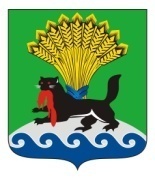 ИРКУТСКАЯ ОБЛАСТЬИРКУТСКОЕ РАЙОННОЕ МУНИЦИПАЛЬНОЕ ОБРАЗОВАНИЕАДМИНИСТРАЦИЯПОСТАНОВЛЕНИЕот «__21__»_____02______ 20 20 г.				                                  №__84__Об утверждении Решения о подготовке и реализации бюджетных инвестиций на строительство магистрального водовода по улицам: Ленина, Урожайная, Новая, Таежная в д. Сосновый Бор, Иркутского района, Иркутской областиВ соответствии со статьей 79 Бюджетного кодекса Российской Федерации, разделами II, III Порядка осуществления бюджетных инвестиций в форме капитальных вложений в объекты муниципальной собственности  Иркутского районного муниципального образования, а также принятия решений о подготовке и реализации бюджетных инвестиций в указанные объекты, утвержденного постановлением администрации Иркутского районного муниципального образования от 17.11.2014 №4727, руководствуясь статьями 39, 45, 54 Устава Иркутского районного муниципального образования, администрация Иркутского районного муниципального образования ПОСТАНОВЛЯЕТ:1. Утвердить Решение о подготовке и реализации бюджетных инвестиций на строительство магистрального водовода по улицам: Ленина, Урожайная, Новая, Таежная в д. Сосновый Бор, Иркутского района, Иркутской области (прилагается).2. Опубликовать настоящее постановление в газете «Ангарские огни» и разместить в информационно-телекоммуникационной сети «Интернет» на официальном сайте Иркутского районного муниципального образования www.irkraion.ru.3. Контроль исполнения настоящего постановления возложить на заместителя Мэра Иркутского района.Мэр                                                                                                            Л.П. ФроловУТВЕРЖДЕНОпостановлением администрации Иркутского районного муниципального образованияот «___» _________2020г. № ______РЕШЕНИЕ о подготовке и реализации бюджетных инвестиций на строительство магистрального водовода по улицам: Ленина, Урожайная, Новая, Таежная в д. Сосновый Бор, Иркутского района, Иркутской областиНаименование объекта основных средств – магистральный водовод по улицам: Ленина, Урожайная, Новая, Таежная в д. Сосновый Бор, Иркутского района, Иркутской области (далее - объект).Местонахождение объекта: Иркутская область, Иркутский район,                д. Сосновый Бор.Направление инвестирования – строительство.Реализация бюджетных инвестиций осуществляется в два этапа. 1 этап – прохождение государственных экологической экспертизы и экспертизы проектной документации, результатов инженерных изысканий и проверки достоверности определения сметной стоимости объекта капитального строительства. Проектная документация разработана за счет инвестиционных средств ООО «УК «Ушаковская» в рамках инвестиционной программы ООО «УК «Ушаковская» по повышению надежности энергетической эффективности систем водоснабжения д. Сосновый Бор Сосновоборского муниципального образования Иркутского района на 2019-2021 годы, утвержденной постановлением администрации Сосновоборского муниципального образования от 28.12.2018 № 92-п. Проектная документация передана в Комитет по управлению муниципальным имуществом и жизнеобеспечению администрации Иркутского районного муниципального образования на основании акта приема-передачи от 19.02.2020.2 этап – строительство объекта, в том числе:1) выполнение работ по строительству объекта (магистральный водовод);2)  выполнение работ по строительному контролю;3)  выполнение работ по авторскому надзору.Обоснование реализации бюджетных инвестиций представлено в приложении к настоящему Решению.Главный распорядитель бюджетных средств и муниципальный заказчик – Комитет по управлению муниципальным имуществом и жизнеобеспечению администрации Иркутского районного муниципального образования.Параметры, непосредственно характеризующие объект капитального строительства по 1 этапу: прохождение государственных экологической экспертизы и экспертизы проектной документации, результатов инженерных изысканий и проверки достоверности определения сметной стоимости объекта капитального строительства и получение положительного заключения по ним.   Проектная документация в составе: Технический отчет по результатам инженерно-геодезических изысканий для подготовки проектной документации;Технический отчет по результатам инженерно-геологических изысканий для подготовки проектной документации;Технический отчет по результатам инженерно-экологических изысканий для выполнения проектной документации;Раздел 1. Пояснительная записка;Раздел 2. Проект полосы отвода;Раздел 3. Технологические и конструктивные решения линейного объекта. Искусственные сооружения;Раздел 5. Проект организации строительства;Раздел 7. Мероприятия по охране окружающей среды;Раздел 8. Мероприятия по обеспечению пожарной безопасности;Раздел 9. Смета на строительство;Локальные и объектные сметные расчеты;Сводный сметный расчет;Проект планировки территории и проект межевания территории.Параметры, непосредственно характеризующие объект капитального строительства по 2 этапу:Строительство магистрального водовода по улицам поселка из полиэтиленовых труб Пэ100 SDR17, протяженностью 2,974 км, диаметром 110-160 мм с объемом водопотребления 107,91 м3/сут.Точка подключения объекта: по ул. Новая – в существующий колодец         ВП-4; по ул. Мелехова – в существующий колодец ВК-19; по ул. Урожайная – в существующую сеть Ду 150мм (ст.) возле колодца ВК22 (сущ.), по ул. Ленина – в существующую сеть Ду110 мм на участке между ВП-1 и ВП-3.Водовод объединенного хозяйственно-питьевого, противопожарного назначения, второй категории надежности.Границы проектирования и трассировка проектируемого водовода устанавливается в соответствии с Земельным кодексом РФ, Градостроительным кодексом РФ, проектом планировки и проектом межевания.Способ прокладки: приемущественно открытый, путем разработки траншей, участками с применением горизонтально-направленного бурения.Режим работы круглосуточный, в течение года.Срок ввода в эксплуатацию объекта – 2021 год. Параметры стоимости и финансового обеспечения объекта.Стоимость прохождения экспертизы по 1 этапу составляет 804 605,41 рублей.Распределение бюджетных инвестиций в объект по 1 этапу в сумме 804 605,41 рублей по годам реализации: 2020 год – 804 605,41 рублей.Общий объем бюджетных инвестиций по источникам финансового обеспечения по 1 этапу: за счет средств бюджета Иркутского районного муниципального образования составляет 804 605,41 рублей.Параметры стоимости и финансового обеспечения строительства объекта (по 2 этапу) будут определены после завершения 1 этапа (получения положительного заключения экспертиз).Земельный участок под проектирование и строительство сети согласно  разработанного проекта планировки и проекта межевания, утвержденного Постановлением администрации Сосновоборского муниципального образования № 64-п от 01.10.2019.В соответствии с договором о подключении (технологическом присоединении) к централизованной системе холодного водоснабжения от 01.11.2019 № 11/19-ТП подключение (технологическое присоединение) объекта осуществляется в точке подключения объекта: по ул. Новая – в существующий колодец ВП-4; по ул. Мелехова – в существующий колодец ВК-19; по                   ул. Урожайная – в существующую сеть Ду 150мм (ст.) возле колодца ВК22 (сущ.), по ул. Ленина – в существующую сеть Ду110 мм на участке между ВП-1 и ВП-3.Заместитель Мэра района                                                               В.А. СорокинПриложение к Решению о подготовке и реализации бюджетных инвестиций на строительство магистрального водовода по улицам: Ленина, Урожайная, Новая, Таежная в д. Сосновый Бор, Иркутского района, Иркутской областиПояснительная записка об обосновании необходимости реализации мероприятия по подготовке и реализации бюджетных инвестиций на строительство магистрального водовода по улицам: Ленина, Урожайная, Новая, Таежная в д. Сосновый Бор, Иркутского района, Иркутской областиВ соответствие с положениями п. 4 ч. 1 ст. 14 Федерального закона от 06.10.2003 № 131-ФЗ «Об общих принципах организации местного самоуправления в Российской Федерации», Закона Иркутской области от 03.11.2016 № 96-ОЗ «О закреплении за сельскими поселениями Иркутской области вопросов местного значения» вопрос местного значения «организация в границах поселения электро-, тепло-, газо- и водоснабжения населения, водоотведения, снабжения населения топливом в пределах полномочий, установленных законодательством Российской Федерации» на территории сельских поселений Иркутского района является вопросом местного значения Иркутского районного муниципального образования.На территории д. Сосновый Бор имеется лицензированный источник водоснабжения, однако охват территории услугами централизованного водоснабжения остается минимальным, при ежегодных темпах роста жилищного строительства.В д. Сосновый Бор более 90% населения не обеспечены услугами централизованного водоснабжения, кроме того ведется активная жилищная застройка, в адреса ресурсоснабжающих организаций и администрации Иркутского района поступают многочисленные обращения граждан на осуществление технологического присоединения к сетям водоснабжения, для возможности подключения новых потребителей к существующей системе водоснабжения требуется развитие водопроводных сетей. Кроме того, мероприятия по развитию системы водоснабжения в данных населенных пунктах включены в схемы водоснабжения и водоотведения, а также в программу комплексного развития систем коммунальной инфраструктуры  Сосновоборского муниципального образования.В результате выполнения комплекса мероприятий строительство магистрального водовода по улицам: Ленина, Урожайная, Новая, Таежная в д. Сосновый Бор, Иркутского района, Иркутской области  и подключению к ним объектов, как нового строительства, так и существующих жилых домов снизятся   тарифы   для   потребителей,   повысится  качество  водоснабжения, в результате чего снизится социальная напряженность в поселении. Срок окупаемости мероприятия составляет 6-7 лет. В соответствии с Федеральным законом от 21.07.2005 №115-ФЗ «О концессионных соглашениях» после завершения строительства объект будет передан эксплуатирующей организации по концессионному соглашению, согласно которого все расходы по содержанию и обслуживанию объекта будет нести концессионер.Председатель КУМИ Иркутского района                                                                       И.Б. Кузнецов